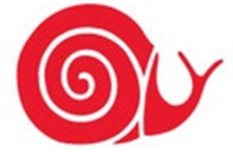 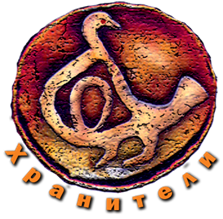                                  «СЛОУ ФУД В РОССИИиез спешки) вТВЕННАЯ ОРГНИЗАЦИЯ                                           _____
браза жизни, »ПРЕСС-РЕЛИЗВ рамках XV Международной выставки-ярмарки «Сокровища Севера. Мастера и художники России 2020», общероссийская общественная организация «Слоу Фуд в России» совместно с АНО «Хранители»  и Компанией «Абориген Экспо Тур» проведут следующие мероприятия: Продовольственный конкурс «Ковчег Вкуса»  Члены сообщества Slow Food Ковчег-Москва, проведут внутри российский этап отбора продуктов питания коренных малочисленных народов. Лучшие национальные продукты коренных народов России будут представлены на международных форумах Slow Food и заявлены в международный и российский  каталог «Ковчег Вкуса», который является Красной книгой редких и исчезающих продуктов питания со всего мира.Благодаря участию в этом конкурсе в 2015-2016 г.г. в  международный каталог уже внесены продукты коренных народов: Няк (Эвенки, Амурская область), Мос (Сахалин, нивхи), Монтак (Чукотка, чукчи, эскимосы),   Шеген (Чегень) — (Алтай, кумандцы) и другие продукты https://www.fondazioneslowfood.com/en/nazioni-arca/russia-en/Победитель конкурса традиционно  награждается поездкой на международный  форум «Terra Madre» (Мать-Земля) в Турин (Италия),  где представляются национальные продукты питания со всего мира. В Турине уже побывали  победители продовольственного конкурса «Ковчег Вкуса», Елена Колесова (Амурская область), Екатерина Королева (Сахалинская область), Зоя Сопка (Чукотский автономный округ) Отбор лучшего готового блюда по версии Slow Food Ковчег-Москва в рамках мероприятия выставки «Национальная кухня»Местные продукты питания это фундаментальное достижения разных человеческих сообществ, потребление которых необходимо сохранять и популяризовать в обществе, особенно среди молодежи. Мы считаем, что необходимо поддерживать и укреплять права коренных малочисленных народов на сложившиеся и проверенные веками эко, агро, пищевые системы. В рамках данного конкурса представители международной организации «Slow Food» отберут лучшее блюдо и наградят победителя памятным подарком.Для участия в продовольственных конкурсах необходимо:заполнить анкету и отправить ее по адресу: uyakel@mail.ru   или отдать  лично Юлии Якель. В теме письма укажите: «Ковчег вкуса» (для участия в конкурсе продуктов), «Готовое блюдо» (для отбора в рамках мероприятия выставки «Национальная кухня»);предоставить продукт, блюдо для дегустации По всем возникающим вопросам Вы можете обратиться по телефону: +7 (916) 295-92 20